Oklahoma Perkins VCOMPREHENSIVE LOCAL Needs Assessment (clna) TemplateOklahoma Carl Perkins V Needs Assessment Needs Assessment PurposeThe Oklahoma needs assessment serves as the foundation of your Carl Perkins grant application.  The purpose is to take an in-depth look at your Perkins funded programs and programs of study.  The assessment outcome is to identify areas where targeted improvements can lead to increased opportunities for student success and to direct your budget decisions. As required by federal legislation, a copy of the needs assessment will be attached to your local application.  Likewise, the questions in Section 2 of the grant application are a summary of the priorities and budget items identified in the last step of this assessment.  This document will guide you step-by-step through the assessment process.  While it may appear lengthy and overwhelming, please know that it looks that way because the data you will use for analysis is included so that you do not have to research it.  Our goal in designing the assessment was to make it as helpful and user-friendly as possible. Perkins V Legislation: To be eligible to receive financial assistance under this part, an eligible recipient shall—(A) conduct a comprehensive local needs assessment related to career and technical education and include the results of the needs assessment in the local application submitted under subsection (a); and (B) not less than once every 2 years, update such comprehensive local needs assessment. Sec. 134(C)1First Things FirstDetermine if your school will submit your local application as a partnership,  consortium, or individual district or technology center:Individual District or Technology CenterConsortium:  Serves primarily for operating joint projects that provide services to all participating members.  See Oklahoma Perkins V Definitions for additional information.Partnership/Cooperative: all projects are selected and operated by the technology center.   The data for your individual school is accessible through links in the needs assessment.  The Carl Perkins V legislation has specific definitions for certain words.  An Oklahoma Carl Perkins V Dictionary is in The Answers: To Your Questions, Plus Examples and Definitions document.  Likewise, to assist you, key definitions are also included in this document. Applicant InformationAssessment Instructions—Assessment and Stakeholder teamsIdentify the district/consortium leadership team that will guide the needs assessment and facilitate final decision-making.  Typically, this will represent a group of 2 – 3 individuals who work in the district, school, or the Lead Education Agency (LEA) for the consortium.    Using the Stakeholder Table, identify the stakeholders that will give input in data review and determining increased opportunities for students.3.   Make a plan for seeking stakeholder feedback.  Stakeholder input may be gathered through a variety of means.  During the needs assessment trainingOne large collective meetingAdvisory committee meetings, i.e. program, business and industry, academic, etc.Focus groups Student and parent surveysListening sessions4.  Using the following six-step CLNA process (p. 8), analyze the provided data in the next pages.  Each step includes discussion questions to use when reviewing the data with the stakeholders and collecting their input.  Stakeholder Participation Table List at least one person’s name, job title and organization in EACH of the following 15 areas (Indian Tribe Representatives are only optional category.  (See The Answers document for stakeholder resources)Completing The Needs AssessmentStep One: Student Performance DataStudent Performance Data     Follow the link below to access the most recent Perkins V performance data for your school.  This link also contains Perkins V performance measure definitions and state performance goals.  Review this information to identify performance levels and disparities in performance for your school/consortium.Student Performance Data2. Discussion points You are not required to include responses to the discussion points in this section.How are students performing?  Is there an increase or decrease in performance?How are students in Special Populations performing?  Are they performing at the same level as the total students (row one)?Which groups of students are struggling the most?What is getting the way of reaching performance measure standards?What are the data performance strengths?3. Key Data Analysis Review your data analysis and responses from stakeholders.   LIST any disparities or gaps between your current Local Actual Performance levels (%) and the State Goal Levels (%) in all of these Performance areas:  4-year graduation rate:Academic proficiency in Reading/Language Arts:Academic proficiency in Mathematics:Academic proficiency in Science:Post-secondary placement: Non-traditional enrollment:Participation in work-based learning:Describe actions your organization will take to eliminate these disparities or gaps if no meaningful progress has been made by the end of the third program year: Step Two Labor Market AlignmentState and Regional Workforce DataWorkforce Development Areas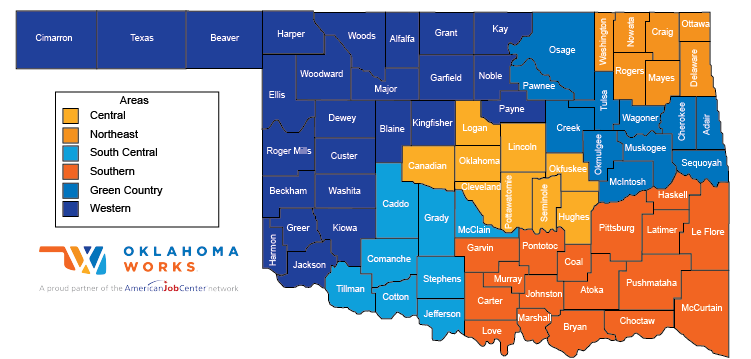 Click on these links to go directly to EMSI provided labor market data for the region shown:CentralNortheastSouth CentralSouthernGreen CountryWestern1. Occupational Data Insert Occupational Data here.  Copy and paste, or link below, all labor market data used to determine if your programs are high skill, high wage, in-demand. Information may also be provided as an attachment to your CLNA. 2. Discussion points You are not required to include responses to the discussion points in this section.What occupations are projected to experience the most growth in the region and/or state?What occupations will experience the least growth in the region and/or state?What program adjustments, if any, are necessary to address occupational growth in the region or state?What program adjustments, if any are necessary to address slow or no growth in the region or state?Do the program lead to high wages, high skills and/or in-demand jobs?  What technical and soft job skills are your stakeholders seeking in employees?3. Key Data Analysis Review the data analysis and responses from stakeholders.  List the actions you will take to increase high skill, high wage, in-demand opportunities or Programs of Study for your students.Step Three: Size, Scope and Quality1. Size, Scope and Quality Review2. Identify program compliance.After reviewing the Size, Scope & Quality requirements above and analyzing your data, use the table below to indicate if your Perkins funded programs fit the size, scope and quality definitions.  Click on the words “Choose an item” to access a dropdown menu.  Select an answer in ALL category areas.  Choices are either Yes, No or No Program in This Area.3. Key Data Analysis If all programs are in alignment with the size, scope or quality definitions, please state that here.  For programs that are not in alignment, list the actions that will be taken to bring them into alignment.Step Four Implementing Programs of Study1. Program of Study QuestionsFor each question, click on the words “Choose an item” to access the dropdown menu.  Select an answer (0-3) for every question.2. Key Data Analysis Review the data analysis and responses from stakeholders.  List actions the school will take to increase opportunities for students to enter into and complete high-quality Programs of Study.Step Five Staff Recruitment, Retention and Training1. Staff Standards QuestionsFor each question, click on the words “Choose an item” to access the dropdown menu.  Select an answer (0-3) for every question.2. Discussion points You are not required to include responses to the discussion points in this section.  To what degree are there sufficient faculty and staff to offer high-quality programs of study and career development?To what degree are faculty adequately credentialed.  To what degree do they have adequate workplace experience in the program area?What processes are in place to recruit faculty and staff?What process are in place to induct and retain faculty and staff?To what degree do you offer regular, substantive professional development opportunities for faculty, staff and administrators?3. Key Data Analysis Review the data analysis and responses from stakeholders. List the actions school will take to increase opportunities to recruit and retain quality CTE staff.  Discuss how you will provide them with relevant professional development.Step Six Conclusions and Action Items2. Discussion points You are not required to include responses to the discussion points in this section.  Based on the responses in previous section of this needs assessment, what are your strongest programs?  The weakest?  What is your plans for continued support of strong programs and transforming or retiring weaker ones?Which performance indicators are you struggling with the most?  What strategies do you plan to employ to address those needs?To what degree are there immediate employer needs in your community that you can help meet?Which professional development needs are most pressing?Which programs or program elements are the least accessible to particular student groups?3. Key Data Analysis Note:  The Priorities listed above must match the priorities listed in Question 2.1 of your Worksheet application.  The Actions listed above must match the actions listed in Question 2.2 of your Worksheet Application.  CLNA Template Completion Checklist:Complete Applicant Information – Page 6Complete Stakeholder Participation Table – Page 7Step 1: Student Performance Data.  Attach all data documentation utilized to analyze student performance data and complete Key Data Analysis.  Step 2: Labor Market Alignment.  Copy/paste/attach all occupational and labor market analysis and complete Key Data AnalysisStep 3:  Size, Scope and Quality.  Complete Program Compliance Table and list actions or compliance levelStep 4:  Implementing Programs of Study.  Complete Program of Study table and Key Data AnalysisStep 5:  Staff Recruitment, Retention and Training:  Complete Staff Standards table and Key Data AnalysisStep 6:  Conclusions and Action Items:  List top 3-5 priorities for the next 2 years and the ACTIONS required to meet these priorities.Individual District/School or Lead School Name:Select Applicant Type:  List All Consortium District Members:Primary Contact Name:(If consortium, list lead contact)Primary Contact Email Address:Primary Contact Phone Number:  Representatives of Education EntityRepresentatives of Post- Secondary InstitutionsRepresentative of Business and Industry and Workforce BoardsRepresentatives of Agencies Serving Special Populations  Representatives of Indian Tribes and Tribal Organizations (If applicable)Parents and StudentsCTE Teacher(s): Faculty Member(s):Business and Industry:Out-of-School Youth:Parents:Career Guidance and Academic Counselor(s):Administration Member(s):Workforce Board:Homeless Children and Youth:Principal(s):At-Risk Youth:Students:Other School Administrators:Special Populations:Note: Perkins law states that you shall get input from each of the above stakeholders. The only optional group is the Representatives of Indian Tribes.   A stakeholder may represent more than one group, for instance, an out-of-school youth representative may also serve homeless youth and children.  In this instance, be sure to write representative’s information in both locations. Note: Perkins law states that you shall get input from each of the above stakeholders. The only optional group is the Representatives of Indian Tribes.   A stakeholder may represent more than one group, for instance, an out-of-school youth representative may also serve homeless youth and children.  In this instance, be sure to write representative’s information in both locations. Note: Perkins law states that you shall get input from each of the above stakeholders. The only optional group is the Representatives of Indian Tribes.   A stakeholder may represent more than one group, for instance, an out-of-school youth representative may also serve homeless youth and children.  In this instance, be sure to write representative’s information in both locations. Note: Perkins law states that you shall get input from each of the above stakeholders. The only optional group is the Representatives of Indian Tribes.   A stakeholder may represent more than one group, for instance, an out-of-school youth representative may also serve homeless youth and children.  In this instance, be sure to write representative’s information in both locations. Note: Perkins law states that you shall get input from each of the above stakeholders. The only optional group is the Representatives of Indian Tribes.   A stakeholder may represent more than one group, for instance, an out-of-school youth representative may also serve homeless youth and children.  In this instance, be sure to write representative’s information in both locations. Note: Perkins law states that you shall get input from each of the above stakeholders. The only optional group is the Representatives of Indian Tribes.   A stakeholder may represent more than one group, for instance, an out-of-school youth representative may also serve homeless youth and children.  In this instance, be sure to write representative’s information in both locations. Overview This section focuses on all CTE programs. The law requires applicants to review student performance data as a total group and broken out by Special Populations.  The intent is to conduct an analysis and identify areas of strength and gaps where student performance needs to increase.  The data is presented as percentages and based on student concentrators.  The student data represent a two-year history for your district.  Each school in a consortium should examine their individual school’s data. Review the data and determine if:Your school meets the state and local goals,   In the areas where performance measures are not reached, explore the programs to determine the cause.Use the data analysis and discussion questions to gather input from stakeholders on ways to duplicate strengths and address challenges.  Based on the data and stakeholder input, record your steps for improvement.  Overview This section focuses on current and potentially Perkins-funded programs.  Perkins V requires an analysis of how CTE programs are meeting local and state workforce needs.  In this step, you will review projected occupational needs and compare the growth projections to your program offerings.  Perkins V Sec 134 (c)(2)(B)(ii)   Review the Oklahoma map below to identify the workforce region that best represents the district your school/consortium serves.  If your district covers more than one region, use the region that represents the majority of the district.Contact your Workforce Region Board, utilize the EMSI information links below and/or utilize other sources such as JobEQ, U.S. Department of Labor, surveys, Chamber of Commerce information to gather current labor market data for your region.   Compare the programs offered in your district to this information to determine:if your programs occupations will experience growth, remain stable or decline in the next ten years, andb.     if your programs lead to high wage occupations.  See below example.In Step 1: Occupational Data below, copy/paste or link to all data sources used. Data documentation may also be provided as an identified attachment to your CLNA.Share the data with your stakeholders and, using the discussion questions, get their input into program development.Determine if your programs/programs of study meet or lead to at least two of the                                                                                                                                                                        three definitions—high wage, high skills, and/or in-demand jobs.   Record any actions that need to take place because of the data analysis and                                                                                                                                                             discussions with stakeholders.Career ClusterCareer ClusterCurrent EmploymentTotal New Employee 2029 ForecastTotal New Employment 2033 ForecastMedian Pay Per HourAgriculture, Food and Natural ResourcesCentral Region10,4585,99112,024$20.71Statewide52,68126,27452,578$21.75HealthCentral Region71,14880,93284,640$36.12Statewide166,208185,417192,937$34.85STEMCentral Region 11,69012,46512,745        $48.72Statewide25,18827,50228,292$47.89Overview  This section focuses on only current and potentially Perkins-funded programs.  Carl Perkins legislation requires that CTE programs offered are of sufficient size, scope, and quality to meet student needs.  The purpose of the definitions is to help drive funds to quality, equitable and impactful programs that prepare learners for success.Perkins V, Sec. 134  (c)(2)(B)(i)Sources:  Oklahoma CareerTech Rules and 2018 ACTE Quality CTE Program of Study FrameworkInstructions  Review all programs against the size, scope and quality definitions.Identify the programs/Programs of Study that do not meet the size, scope and quality definitions.Record any actions that will be taken to bring programs into alignment with the definitions.  Size:  Evidence demonstrating that facilities, equipment, class enrollment and programs of study allow the program to address all student-learning outcomes. Specific details are outlined below and in the CareerTech Rules, Chapter 20 Programs and Services. Size:  Evidence demonstrating that facilities, equipment, class enrollment and programs of study allow the program to address all student-learning outcomes. Specific details are outlined below and in the CareerTech Rules, Chapter 20 Programs and Services. Size:  Evidence demonstrating that facilities, equipment, class enrollment and programs of study allow the program to address all student-learning outcomes. Specific details are outlined below and in the CareerTech Rules, Chapter 20 Programs and Services. Size:  Evidence demonstrating that facilities, equipment, class enrollment and programs of study allow the program to address all student-learning outcomes. Specific details are outlined below and in the CareerTech Rules, Chapter 20 Programs and Services. Size:  Evidence demonstrating that facilities, equipment, class enrollment and programs of study allow the program to address all student-learning outcomes. Specific details are outlined below and in the CareerTech Rules, Chapter 20 Programs and Services. Size:  Evidence demonstrating that facilities, equipment, class enrollment and programs of study allow the program to address all student-learning outcomes. Specific details are outlined below and in the CareerTech Rules, Chapter 20 Programs and Services. Size:  Evidence demonstrating that facilities, equipment, class enrollment and programs of study allow the program to address all student-learning outcomes. Specific details are outlined below and in the CareerTech Rules, Chapter 20 Programs and Services. SizeFacilitiesLocal education agency shall provide CareerTech programs with facilities to assure safe and orderly quality instruction to meet each program’s objectives for high-skill, high wage or in-demand occupations accessible to all students.  Local education agency shall provide CareerTech programs with facilities to assure safe and orderly quality instruction to meet each program’s objectives for high-skill, high wage or in-demand occupations accessible to all students.  Local education agency shall provide CareerTech programs with facilities to assure safe and orderly quality instruction to meet each program’s objectives for high-skill, high wage or in-demand occupations accessible to all students.  Local education agency shall provide CareerTech programs with facilities to assure safe and orderly quality instruction to meet each program’s objectives for high-skill, high wage or in-demand occupations accessible to all students.  Local education agency shall provide CareerTech programs with facilities to assure safe and orderly quality instruction to meet each program’s objectives for high-skill, high wage or in-demand occupations accessible to all students.  Local education agency shall provide CareerTech programs with facilities to assure safe and orderly quality instruction to meet each program’s objectives for high-skill, high wage or in-demand occupations accessible to all students.  SizeEquipmentLocal education agency is responsible for providing industry-recognized equipment and supplies that meet or exceed appropriate federal, state and local standards to support the program and ensure quality.Local education agency is responsible for providing industry-recognized equipment and supplies that meet or exceed appropriate federal, state and local standards to support the program and ensure quality.Local education agency is responsible for providing industry-recognized equipment and supplies that meet or exceed appropriate federal, state and local standards to support the program and ensure quality.Local education agency is responsible for providing industry-recognized equipment and supplies that meet or exceed appropriate federal, state and local standards to support the program and ensure quality.Local education agency is responsible for providing industry-recognized equipment and supplies that meet or exceed appropriate federal, state and local standards to support the program and ensure quality.Local education agency is responsible for providing industry-recognized equipment and supplies that meet or exceed appropriate federal, state and local standards to support the program and ensure quality.SizeMaximum enrollment per class Agricultural Education25— Classroom15— Mechanics and HorticultureBusiness Marketing and Information Technology25 at ratio of 1 per work stationFamily and Consumer Sciences24—Classroom20—Laboratory Health CareersK-12: 10 minimum-18 maximum Tech Center:  10 minimum, 18 maximum. 15 maximum high school students if program is student centered 8 minimum, 12 maximum for adult only programs (or as per clinical space, accrediting bodies, equipment/classroom supplies etc.)Science, Technology, Engineering and Mathematics24 All programsTrade and Industrial Education20 - All programs except Cosmetology22—Cosmetology Scope Scope:  The curricular expectations of each program/program of study in terms of curriculum content, sequencing and articulation, and work-based learning.  Specific details are included in the table below.Scope:  The curricular expectations of each program/program of study in terms of curriculum content, sequencing and articulation, and work-based learning.  Specific details are included in the table below.Scope CurriculumCurriculum is based on industry-validated technical standards and competencies.Curriculum incorporates employability skill standards that help students succeed in the workplace, such as problem solving, critical thinking, teamwork, communications and workplace etiquette.Curriculum is developed with employer input to prepare students for both further education and in-demand and emerging careers. Scope Work-Based LearningWork-based learning experiences develop and reinforce relevant national, state and/or local standardsQualityQuality   Programs and/or programs of study where the applicant meets the required Perkins V performance measures.	Quality   Programs and/or programs of study where the applicant meets the required Perkins V performance measures.	QualityPrograms and/or programs of study where the applicant meets the required Perkins V levels of performance. (See Student Performance Data Section)High school graduationAcademic standards proficiencyPositive placementProgram QualityNon-traditional enrollmentAgriculture EducationBusiness, Marketing and Information TechnologyFamily and Consumer SciencesHealth CareersScience Technology Engineering and MathematicsTrade and Industrial Education SizeScopeQualityOverview  This section focuses on current and programs with the potential to be Perkins-funded. The purpose is to determine the district/consortium’s progress toward implementing CTE programs of study.   Note:  At least one complete Program of Study must be submitted with the local application for each approved CTE program area in which the school is budgeting Carl Perkins funds. Program areas include:Agriculture EducationBusiness and Information Technology (BITE)Family and Consumer Sciences (FACS)Health CareersMarketingScience, Technology, Engineering and Math (STEM)Trade and Industrial EducationFYI—Oklahoma Program of Study ResourcesPerkins V Sec. 134(c)(2)(C)Instructions After reading the program of study related questions, select the response that best reflects your CTE programs. List the actions you will take to assure all programs of study meet the standards.Standards0 = Not at all Achieved,   1 = Minimally Achieved,  2 = Moderately Achieved,  3 = Substantially Achieved 0 = Not at all Achieved,   1 = Minimally Achieved,  2 = Moderately Achieved,  3 = Substantially Achieved Sequencing and Articulation This element addresses the key components of the definition of a program of study and the articulation, coordination and collaboration that support programs of study, career pathways and accelerated learningSequencing and Articulation This element addresses the key components of the definition of a program of study and the articulation, coordination and collaboration that support programs of study, career pathways and accelerated learningSequencing and Articulation This element addresses the key components of the definition of a program of study and the articulation, coordination and collaboration that support programs of study, career pathways and accelerated learningThe program of study includes a sequence of courses and/or competencies across secondary and postsecondary education that incorporates technical, academic and employability knowledge and skills.The program of study includes a sequence of courses and/or competencies across secondary and postsecondary education that incorporates technical, academic and employability knowledge and skills.Programs and programs of study start with broad foundational knowledge and skills and progress in specificity to build students’ depth of knowledge and skills.Programs and programs of study start with broad foundational knowledge and skills and progress in specificity to build students’ depth of knowledge and skills.Secondary and postsecondary CTE staff collaborate on course sequencing, vertical alignment and opportunities for credit transfer agreements.Secondary and postsecondary CTE staff collaborate on course sequencing, vertical alignment and opportunities for credit transfer agreements.Content in programs and programs of study are non-duplicative and are vertically aligned to prepare students to transition seamlessly to the next level of education.Content in programs and programs of study are non-duplicative and are vertically aligned to prepare students to transition seamlessly to the next level of education.Progression through the program of study results in a related industry recognized certification, licensure or Associate Degree.Progression through the program of study results in a related industry recognized certification, licensure or Associate Degree.Engaging Instruction. This element addresses instructional strategies within a student-centered learning environment that support student attainment of relevant knowledge and skills.Engaging Instruction. This element addresses instructional strategies within a student-centered learning environment that support student attainment of relevant knowledge and skills.Engaging Instruction. This element addresses instructional strategies within a student-centered learning environment that support student attainment of relevant knowledge and skills.Project-based learning and related instructional approaches, such as problem-based, inquiry-based, and challenge-based learning, are fully integrated into programs and programs of study.Project-based learning and related instructional approaches, such as problem-based, inquiry-based, and challenge-based learning, are fully integrated into programs and programs of study.Instruction emphasized the connection between academic and technical knowledge and skills, including through cross-disciplinary collaboration.Instruction emphasized the connection between academic and technical knowledge and skills, including through cross-disciplinary collaboration.Instruction is flexible, differentiated and personalized to meet the needs of a diverse student populationInstruction is flexible, differentiated and personalized to meet the needs of a diverse student populationInstruction incorporates relevant equipment, technology and materials to support learning.Instruction incorporates relevant equipment, technology and materials to support learning.Student Career Development  This element addresses strategies that help students gain career knowledge and engage in education and career planning and decision-making, including career counseling, career assessments, Student Career Development  This element addresses strategies that help students gain career knowledge and engage in education and career planning and decision-making, including career counseling, career assessments, Student Career Development  This element addresses strategies that help students gain career knowledge and engage in education and career planning and decision-making, including career counseling, career assessments, Each CTE student has an Individual Career Academic Plan (ICAP) that reflects exploration of the student’s interests, preferences and abilities; and informs course selection, planning for further education and career, and involvement in extended learning.  Each CTE student has an Individual Career Academic Plan (ICAP) that reflects exploration of the student’s interests, preferences and abilities; and informs course selection, planning for further education and career, and involvement in extended learning.  Students in programs of study have access to job search information as they near completion of a program of study.Students in programs of study have access to job search information as they near completion of a program of study.Career development activities are aligned with relevant national, state and/or local standards.Career development activities are aligned with relevant national, state and/or local standards.Students in the program of study and their parents/guardians are provided accurate and timely information on extended learning experiences available through the programs of study, such as work-based learning, CTSO participation and articulated credit.  Students in the program of study and their parents/guardians are provided accurate and timely information on extended learning experiences available through the programs of study, such as work-based learning, CTSO participation and articulated credit.  Access and Equity.  This element addresses program of study promotion, student recruitment and equity for various student populations.  Access and Equity.  This element addresses program of study promotion, student recruitment and equity for various student populations.  Access and Equity.  This element addresses program of study promotion, student recruitment and equity for various student populations.  The program of study is promoted to all potential participants and their parents/guardians in a manner that is free from bias, inclusive and non-discriminatory.The program of study is promoted to all potential participants and their parents/guardians in a manner that is free from bias, inclusive and non-discriminatory.Students are actively recruited from populations that have been traditionally underrepresented, including by gender, race and ethnicity, and/or special population status.Students are actively recruited from populations that have been traditionally underrepresented, including by gender, race and ethnicity, and/or special population status.Career guidance is offered to all potential and current program of study participants in a manner that is free from bias, inclusive and non-discriminatory.Career guidance is offered to all potential and current program of study participants in a manner that is free from bias, inclusive and non-discriminatory.Facilities, equipment, technology and materials are provided in a way that ensures all students have the opportunity to achieve success in the program or program of study, including by meeting Title IX Americans with Disabilities Act and other accessibility requirements.Facilities, equipment, technology and materials are provided in a way that ensures all students have the opportunity to achieve success in the program or program of study, including by meeting Title IX Americans with Disabilities Act and other accessibility requirements.Curriculum, instruction, materials and assessments are free from bias, inclusive and non-discriminatory, and offered in a way that ensures all students have the opportunity to achieve success in the program or program of study, including through accommodations, as appropriate.Curriculum, instruction, materials and assessments are free from bias, inclusive and non-discriminatory, and offered in a way that ensures all students have the opportunity to achieve success in the program or program of study, including through accommodations, as appropriate.Supportive services, such as tutoring and transportation assistance, are provided to ensure all students have the opportunity to achieve success in the program or program of study, as appropriate.Supportive services, such as tutoring and transportation assistance, are provided to ensure all students have the opportunity to achieve success in the program or program of study, as appropriate.Appropriate actions are taken to eliminate barriers to extended learning experiences, such as work-based learning, CTSO participation, and articulated credit, for all students, including special populations.Appropriate actions are taken to eliminate barriers to extended learning experiences, such as work-based learning, CTSO participation, and articulated credit, for all students, including special populations.OverviewApplicants are required to provide a description of how the recipient will improve recruitment, retention and training of faculty and staff.  This includes CTE teachers, faculty, specialized instructional support personnel, paraprofessionals, and career guidance and academic counselors, including individuals in groups underrepresented in such professions.  Instructions1.  After reading the questions, select the response that best reflects your staff. 2.  List the actions you will take to assure all employees meet the standards. SourcesStandards0 = Not at all Achieved          1 = Minimally Achieved2 = Moderately Achieved      3 = Substantially Achieved CTE staff meet appropriate state, district and/or school certification and licensing requirements.CTE educators maintain up-to-date knowledge and skills across all aspects of an industry.CTE educators maintain relevant evidence-based pedagogical knowledge and skills.CTE staff engage in ongoing, rigorous professional development on a wide range of topics covering all elements of a program of study.CTE administrators ensure faculty and staff have the time, resources and supports to implement each element of a program of study.CTE and academic staff collaborate regularly and frequently to coordinate curriculum, instruction, assessment and extended learning activities and to analyze data for program improvement.Overview: This legislation requires that applicants describe the results of the needs assessment in the Carl Perkins application.   This section contains the content that will be submitted in the application.Review the Key Data Analysis section in each Step, focusing on the actions for growth and/or reducing performance gaps.  Based on this review, identify the district’s/consortium’s goals for increasing student opportunities.  Prioritize the goals starting with the most important and list in descending order.  List the budget requests required to fulfill the actions.  PRIORITIES AND BUDGET REQUESTSPRIORITIES AND BUDGET REQUESTSBased on your analysis of the CLNA information and input from stakeholders, list your top 3-5 CTE funding priorities for the next 2 years.  List the actions to be taken to meet each priority. Do not list specific items to be purchased or amounts to be spent. Priorities should be selected based on data and stakeholder input.  Funding requests must be tied to CLNA priorities.Based on your analysis of the CLNA information and input from stakeholders, list your top 3-5 CTE funding priorities for the next 2 years.  List the actions to be taken to meet each priority. Do not list specific items to be purchased or amounts to be spent. Priorities should be selected based on data and stakeholder input.  Funding requests must be tied to CLNA priorities.List top 3 – 5 CTE PRIORITIES for next 2 yearsACTIONS to be taken to meet Priorities Sample:  Increase student awareness of and completion of High Skill, High Wage, In-Demand CTE Programs of Study by at least 15%Pay 50% of salary & benefits for (2) Career Counselors:  one at Middle School and one at High School.